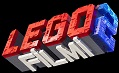 LEGO® Filmi 2SESLENDİRME KADROSUÇEVİRMEN					: CANAN YÜKSEKDUBLAJ YÖNETMENİ			: MURAT ŞENOLMÜZİK YÖNETMENİ			: ÖZLEM ABACIASİSTAN					: FATMA ZEYNEP YILMAZDUBLAJ KAYIT SES TEKNİSYENİ	: İLKER ÇİFTÇİMÜZİK KAYIT SES TEKNİSYENİ	: KEREM AKSOYSESLENDİRENKARAKTER	SERCAN GİDİŞOĞLUEMMETBURCU BAŞARANLUCY / WYLDSTYLEALİ DÜŞENKALKARMETALBEARDGİZEM GÜLENUNIKITTY / ULTRAKITTYTALHA SAYARBRUCE / BATMANELİF ÜRSEGENERAL KARGAŞAZİYA KÜRKÜTDONDURMA KÜLAHISİBEL KÖSEKRALİÇE WATEVRAALPER DEVELİOĞLUREX	UĞUR TAŞDEMİRLORD BAŞKAN, ABRAHAM LINCOLNARDA AYDINBENNY	